New Jersey Department of Human Services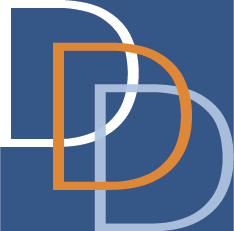 Division of Developmental DisabilitiesCongregate Day Program Re-Opening AttestationI, of full age, hereby certify that I represent the aforementioned provider in the capacity listed and that I am duly authorized to the make the representations contained within this attestation on behalf of the provider and to bind the provider thereto.  I attest that the provider has reviewed and implemented all the requirements set forth in Congregate Day Program Re-Opening Requirements and Facility Readiness Tool.  Daily screening protocols are in place for staff and individuals attending day program as well as other safety protocols, all staff trainings have been completed, individual cohorts will be maintained at all times and action will be immediately taken to isolate anyone who shows symptoms of COVID-19.This form shall be completed, signed and returned to the Division by the Day Program Provider at least 48 hours before in-person congregate day services begin.  This form indicates that all requirements for the location have been met.Date:To:  Division of Developmental DisabilitiesDivision of Developmental DisabilitiesFrom:  Provider Name:Contact Number:Facility Address:Facility County:Facility Maximum Occupancy, per Certificate of Occupancy (CO):Facility Maximum Occupancy, per Certificate of Occupancy (CO):______________________________________________________________________________CEO or Designee NameSignatureDate______________________________________________________________________________Witness Printed NameSignatureDate